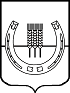 АДМИНИСТРАЦИЯ СПАССКОГО СЕЛЬСКОГО ПОСЕЛЕНИЯСПАССКОГО  МУНИЦИПАЛЬНОГО РАЙОНАПРИМОРСКОГО КРАЯПОСТАНОВЛЕНИЕ28 сентября   2023 года	                        с. Спасское			                № 74/1О внесении изменений в Порядок определения перечня и кодов целевых статей бюджета Спасского сельского поселения,  утвержденный                           постановлением  администрации Спасского сельского поселения                                           от 22 октября 2018 года  № 107                 	В соответствии со статьями 9 и 21 Бюджетного кодекса Российской Федерации, пунктами 19-21 Приказа  Министерства Финансов Российской Федерации  от 06 июня 2019 года № 85-н «О Порядке формирования и применения кодов бюджетной классификации Российской Федерации, их структуре и принципах назначения», администрация Спасского сельского поселения ПОСТАНОВЛЯЕТ:             1.Внести в Порядок определения перечня и кодов целевых статей бюджета Спасского сельского поселения,  утвержденного постановлением  администрации Спасского сельского поселения от 22 октября 2018 года  № 107 следующие изменения:1.1 По тексту Порядка слова « 01 0 00 0000 Муниципальная программа «Развитие муниципальной службы в Спасском сельском поселении « на 2021 – 2023годы» заменить словами 	« 01 0 00 0000 Муниципальная программа «Развитие муниципальной службы в Спасском сельском поселении « на 2024 – 2028годы».	1.2 По тексту Порядка слова	 « 02 0 00 0000 Муниципальная программа «Сохранение и развитие культуры Спасского сельского поселения»  на 2021 - 2025 годы» заменить на слова 	« 02 0 00 0000 Муниципальная программа «Сохранение и развитие культуры Спасского сельского поселения»  на 2021 – 2026 годы».1.3По тексту Порядка слова « 03 0 00 0000 Муниципальная программа «Развитие малого и среднего предпринимательства на территории Спасского сельского поселения»  на 2021-2023 годы»	 заменить на слова « 03 0 00 0000 Муниципальная программа «Развитие малого и среднего предпринимательства на территории Спасского сельского поселения»  на 2024-2026 годы».1.4 По тексту Порядка слова «04 0 00 0000 Муниципальная программа «Дети и молодежь Спасского сельского поселения»  на 2020 – 2024 годы» заменить словами «04 0 00 0000 Муниципальная программа «Дети и молодежь Спасского сельского поселения»  на 2020 – 2026 годы».1.5 По тексту Порядка слова « 05 0 00 0000 	Муниципальная программа «Развитие физической культуры и спорта  в Спасском сельском поселении» на 2020-2024 годы» заменить на слова 	« 05 0 00 0000 	Муниципальная программа «Развитие физической культуры и спорта  в Спасском сельском поселении» на 2020-2026годы».1.6 По тексту Порядка слова « 08 0 00 0000 Муниципальная программа «Первичные меры пожарной безопасности на территории Спасского сельского поселения Спасского муниципального района Приморского края» на 2020 - 2023 годы» заменить на слова 	« 08 0 00 0000 Муниципальная программа «Первичные меры пожарной безопасности на территории Спасского сельского поселения Спасского муниципального района Приморского края» на 2024 - 2028 годы».																1.7 В Приложении к порядку:1.7.1  Исключить строки:	1.7.2  Заменить на строки: 2. Настоящее постановление применяется, начиная с формирования бюджета поселения на 2024 год и плановый 2025 2026 годов.3. Контроль за исполнением настоящего постановления оставляю за собой.Главы Спасского сельского поселения                                                                Е.В. Алёшина0100000000Муниципальная программа «Развитие муниципальной службы в администрации Спасского сельского поселения» на 2021 – 2023годы0200000000Муниципальная программа «Сохранение и развитие культуры Спасского сельского поселения» на 2021 – 2025 годы0300000000Муниципальная программа «Развитие малого и среднего предпринимательства на территории Спасского сельского поселения» на 2021-2023 годы0400000000Муниципальная программа «Дети и молодежь Спасского сельского поселения» на 2020 – 2024 годы0500000000Муниципальная программа «Развитие физической культуры и спорта  в Спасском сельском поселении» на 2020-2024 годы				0800000000Муниципальная программа «Первичные меры пожарной безопасности на территории Спасского сельского поселения Спасского муниципального района Приморского края» на 2020 - 2023 годы0100000000Муниципальная программа «Развитие муниципальной службы в администрации Спасского сельского поселения» на 2024 – 2026годы0200000000Муниципальная программа «Сохранение и развитие культуры Спасского сельского поселения» на 2021 – 2026 годы0300000000Муниципальная программа «Развитие малого и среднего предпринимательства на территории Спасского сельского поселения» на 2024-2026 годы0400000000Муниципальная программа «Дети и молодежь Спасского сельского поселения» на 2020 – 2026 годы0500000000Муниципальная программа «Развитие физической культуры и спорта  в Спасском сельском поселении» на 2020-2026 годы				0800000000Муниципальная программа «Первичные меры пожарной безопасности на территории Спасского сельского поселения Спасского муниципального района Приморского края» на 2024 - 2026 годы